Safeguarding and Welfare Requirement: Child ProtectionProviders must have and implement a policy, and procedures, to safeguard children.Policy statementIn the event that a child is not collected by an authorised adult by their expected collection time, we put into practice agreed procedures. The child will receive a high standard of care in order to cause as little distress as possible.We inform parents/carers of our procedures so that, if they are unavoidably delayed, they will be reassured that their children will be properly cared for.ProceduresParents are asked to provide the following specific information when their child starts attending our setting which is recorded on our Registration Form:Home address and telephone number - if the parents do not have a telephone, an alternative number must be given, perhaps a neighbour or close relative.Telephone number of workplace (if applicable).Mobile telephone number (if applicable).Names, addresses, telephone numbers of adults who are authorised by the parents to collect their child from the setting, for example a childminder or grandparent.Who has parental responsibility for the child.Information about any person who does not have legal access to the child.On occasions when parents are aware that they will not be at home or in their usual place of work, they inform us either verbally or by email of how they can be contacted.On occasions when parents, or the persons normally authorised to collect the child, are not able to collect the child, they provide us with details of the name and telephone number of the person who will be collecting their child.  We agree with parents how to verify the identity of the person who is to collect their child.  If staff have not seen the person before we ask the parents to provide the person with a password which is relayed to staff at the time of pick up.Parents are informed that if they are not able to collect the child as planned, they must inform us so that we can begin to take back-up measures.  Our contact telephone number 01793 750635.If a child is not collected at their expected collection time, we follow the procedures below:The diary is checked for any information about changes to the normal collection routines.If no information is available, parents/carers are contacted at home or at work.If this is unsuccessful, the adults who are authorised by the parents to collect their child - and whose telephone numbers are recorded on the Registration Form - are contacted.All reasonable attempts are made to contact the parents or nominated carers.The child does not leave the premises with anyone other than those named on the Registration Form unless contact with the parent has been made and they have given permission for the child to be collected by an adult not named on the Registration Form.  If the adult is not known to the staff, the parent must ensure a password is provided to staff on pick-up.If no-one collects the child within 30 minutes of their expected collection time and there is no named contact who can be contacted to collect the child, we apply the procedures for uncollected children.We contact our local authority children’s social care team:              Or the out of hours duty office:If we have any cause to believe the child has been abandoned we contact the local authority children’s social care team:
If the children’s social care team is unavailable [or as our local authority advise] we will contact the local police.After an additional 15 minutes if the child has not been collected, we will contact the above statutory agencies again.The child stays at the setting in the care of two fully-vetted workers, one of whom will be our Leader or Deputy Manager until the child is safely collected either by the parents or by a social care worker or by another person specified by social care. Social care will aim to find the parent or relative. If they are unable to do so, the child will become looked after by the local authority.Under no circumstances will staff go to look for the parent, nor leave the setting premises with the child.  We ensure that the child is not anxious and we do not discuss our concerns in front of them.A full written report of the incident is recorded in the Confidential Incident file.Depending on circumstances, we reserve the right to charge parents for the additional hours worked by our staff.Ofsted may be informed: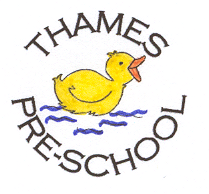 Uncollected child	Multi-Agency Safeguarding Hub	0300 456 0108	0300 456 01000300 123 1231This policy was adopted at a meeting ofThames Pre-School Held on31 March 2021Date to be reviewedMarch 2022Signed on behalf of the providerName of signatoryGeorgina CastlesGeorgina CastlesRole of signatory (e.g. chair)ChairChair